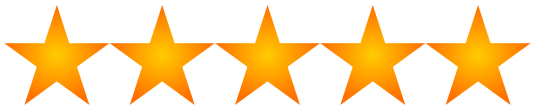 5.0 out of 5 stars you need this, January 19, 2014By Dusty - See all my reviewsAmazon Verified Purchase(What's this?)This review is from: eelsnot Board Therapy (Misc.)Skimboards unite! I am addicted. I can't skim without this stuff. I actually have a longish dent/scrape on the bottom of my board and without eelsnot i feel myself slowing down, with it its like the scrape isn't even there. But it now.!5.0 out of 5 stars Works great, January 1, 2014By BEN GIBSON - See all my reviewsAmazon Verified Purchase(What's this?)This review is from: eelsnot Board Therapy (Misc.)Product does exactly as it was supposed to, felt an immediate difference in performance of my board. Would highly recommend it5.0 out of 5 stars Indian Harbour Beach, May 14, 2013By letsxgoxgators - See all my reviewsAmazon Verified Purchase(What's this?)This review is from: eelsnot Board Therapy (Misc.)eelsnot made such a difference on how far i could glide and how fast i could go. the board went to fast and i fell backward a few times but i got it now. its awesome!